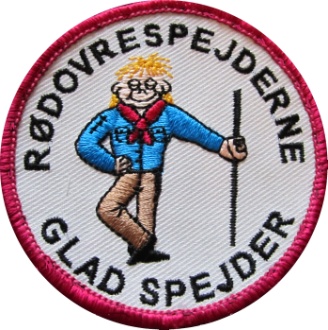 Udviklingsplan for Rødovrespejderne                           2019 – 2021Vi vil fastholde medlemstallet og aktivitetsniveauetAktivitetsniveauet i forhold til børnene fastholdesDa vi har venteliste hos mikro og mini igangsætter ikke nogen PR-tiltag, og vurderer løbende om vi har lederkræfter nok til at tage imod nye medlemmer.I forbindelse med administrative opgaver vurderes vigtighed og tidsforbrug kritisk i hver enkelt situationHjemmesiden bruges aktivt, med Facebook som supplement. Vi er meget opmærksomme på at Facebook ikke kan erstatte hjemmesiden, da mange af vores medlemmer enten ikke må eller har valgt ikke at bruge FacebookKontinuerlig tilgang af ledereIndgår i dialog med interesserede forældre om hjælp enten som ledere eller hjælpere til konkrete arrangementerIndgår i dialog med de største spejdere om evt. assistentopgaver i de mindre greneVi vil arbejde på at få en eller to faste ledere til familiespejdergrenen.Udvikling af hyttenForældrebestyrelse og hyttefond arbejder løbende på en plan for vedligehold og evt. videre udvikling af hyttenVi vil arbejde frem mod at få etableret følgende: Raftegård, Shelter, bedre materielopbevaring, renovere køkken.GruppefællesskabFælles arrangementer for alle grene ca. en gang i kvartalet, for at fremme kendskabet til hinanden og fornemmelsen af at være en del af en gruppeFælles gruppe-weekend mindst en gang om året. Kompetencer og opgaver i ledergruppenFælles mødedage for henholdsvis mikro/mini og junior/trop for at give lederne mulighed for i fællesskab at opnå mere optimal forberedelse, sparring og gennemførelse af møderne.Ledermøde ca. en gang hver anden måned. Der vil herudover være planlægningsaktiviteter i forbindelse med større arrangementer. ForældrehjælpVi vil finde ud af hvordan vi kan bruge forældre som hjælp hos især de yngre greneVi vil benytte forældrehjælp til praktiske opgaver vedr. hytte og materielForældrehjælp skal sættes i system